Name__________________________________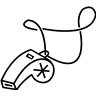 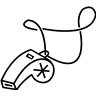 Coach: Team Name_______________________________________________		Name of the book ________________________________________________ Chapter or pages read____________________________________________Your job is to develop a list of questions (no less than three) that the group might want to discuss about this part of the book to increase comprehension.The Coach will:Lead the team throughout the discussion and tell when team members will report informationYou are the overall  leader (Coach) be fair  and reasonable while in chargeCreates questions to expand the teams comprehension of the readingAsk: who, what, why, when, where, how, and what if as necessaryBe prepared to lead the discussion about your questions at team meetingWrite a summary of the chapter/reading in your personal reading logList questions you had after reading the section?  Did anything surprise or confuse you? Use -   Who? What? Where? When? Why? How? 1.___________________________________________________________________2.___________________________________________________________________ 3.___________________________________________________________________ 4.___________________________________________________________________ 5.___________________________________________________________________ 6.___________________________________________________________________Coach RubricScore yourself as a Coach: 								Lowest				HighestDid you thoughtfully look for and create questions?	 	  1	 2	3	4	5Were you prepared with the questions and able to lead this	  1	 2	3	4	5	discussion for the group meeting?Did your questions help others learn like a good team member?   1	 2	3	4	5Were you fair and reasonable to the team while coaching?	  1	 2	3	4	5Name__________________________________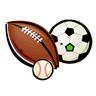 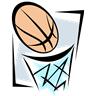 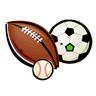 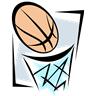 Communications (Team) Reporter: Team Name___________________________________________Name of the book ________________________________________________ Chapter or pages read____________________________________________Your job is to create an illustration about the selection or chapter read. Be creative and colorful. This will be shared by your team.Communication (Team) Reporter will:Create a drawing/ visual related to the readingPrepare the visual on a separate sheet of paper and attach it to this sheetColor and detail the visualBe prepared with visual for the team meeting Be prepared to describe the visual and how it is related to the story during the team meetingWrite a summary of the chapter/reading in your personal reading logUse this area to take notes to help you create your visual.Communication (Team) Reporter RubricScore yourself as a Communication Reporter: 								Lowest				HighestDid you thoughtfully create a visual related to the reading? 	1	2	3	4	5Were you prepared with the visual and explanation		1	2	3	4	5at the team meeting?Were you creative and is your visual in color?			1	2	3	4	5Where you a good team member?				1	 2	3	4	5Name__________________________________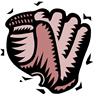 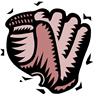 Catcher: Team Name_________________________________________Name of the book_______________________________________________Chapter or pages read____________________________________________Your job is to catch new words and develop a list of special vocabulary from the story.  *choose words that are New, Interesting, Unknown, and Important to the story.The Catcher will:Record the word and page numberBe prepared to lead the discussion about the chosen words at team meetingResearch definition as neededClarify word meaning and pronunciation Uses research resources Write a summary of the chapter/reading in your personal reading log   Word		       Page #		Word		Page #		  Word	                 Page #When meeting with the group, lead the discussion about the catchers words.What does the word mean?How does the word fit in the story?Does anyone know the meaning?Should the word be looked up in the dictionary?Catcher RubricScore yourself as a catcher: 								Lowest				HighestDid you thoughtfully look and (catch) vocabulary words? 	1	2	3	4	5Were you prepared with the words for the team			1	2	3	4	5	meeting and able to lead the discussion?Did you catch many words?					1	2	3	4	5Where you a good team member?				1	2	3	4	5Name__________________________________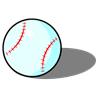 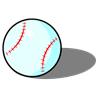 Pitcher: Team Name___________________________________________Name of the book is: ________________________________________________ Chapter or pages read____________________________________________Your job is to develop a summary of the chapter or pages in the reading.  (Remember to take notes while reading) You will summarize: important events in order, problems, experiences, the setting, and theme as necessary.  You will (pitch) or report at least three pieces of information to your team at the next team meeting. The Pitcher will:Create notes about the reading to narrate important events in order, problems, experiences, and settingBe prepared to lead the discussion about three or more pieces of information at the team meetingBe prepared to explain why this information is importantBe prepared to lead the discussion about your chosen events at the team meeting Write a summary of the chapter/reading in your personal reading logPitchers Notes:1.___________________________________________________________________2.___________________________________________________________________ 3.___________________________________________________________________ 4.___________________________________________________________________ 5.___________________________________________________________________ 6.___________________________________________________________________Pitcher RubricScore yourself as a pitcher: 								Lowest				HighestDid you thoughtfully note important information		1	2	3	4	5	to discuss with the team?Were you prepared to (pitch) the notes and able to lead this	1	2	3	4	5discussion for the team meeting?	Did you create at least three notes? 				1	2	3	4	5Where you a good team member?				1	2	3	4	5Name__________________________________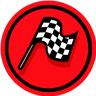 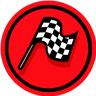 Umpire: Team Name______________________________________________Name of the book ________________________________________________ Chapter or pages read____________________________________________Your job is to discover connections from the book and your team’s real world. Think about events, stories, problems, places, and experiences you and other team members may have had. You must determine at least three connections from the reading to you or your team’s real world.The Umpire will:Create notes about connections from the readingAsk yourself what, why, when, where, and how do events, problems, places, experiences, and stories relate to my or the team’s real lifeBe prepared to lead the discussion about your notes at the team meetingWrite a summary of the chapter/reading in your personal reading logUmpire Notes:1.___________________________________________________________________2.___________________________________________________________________ 3.___________________________________________________________________ 4.___________________________________________________________________ 5.___________________________________________________________________ 6.___________________________________________________________________Umpire RubricScore yourself as an Umpire: 								Lowest				HighestDid you thoughtfully take notes for discussion?		 	1	2	3	4	5Were you prepared with the notes and able to lead this		1	2	3	4	5discussion for the team meeting?	Did you determine at least three notes to discuss? 		1	2	3	4	5Where you a good team member?				1	2	3	4	5Literature Circle Assignment Chart and LogName__________________________________________Book Title________________________________________Our Team Name: _______________________________________Original: or firstTeam Position__________________Chapter(s) or pages to read_______________	  DateDate of Next Team MeetingNext Team Position	     Chapter(s) or pages  to read12345678910111213141516